 Zelk Zoltán: Mese a legokosabb nyúlrólEgyszer volt, hol nem volt,
túl a hegyen, túl a réten,
egy kis erdő közepében,
az erdőben egy tisztáson,
fűszálakból vetett ágyon,
ott, ahol sosem járt ember,
s egy farkas a polgármester,
ahol ezer róka túr,
ott lakott egy kicsi nyúl.A kis nyúlnak háza nem volt,
szeme kettő, orra egy volt,
hosszú füle, kurta farka,
semmi furcsa nem volt rajta.Egyszer volt, hol nem volt,
egyszerű kis nyuszi volt.
Szarvas és jóbarátja,
minden madár jó pajtása,
így éldegélt békességben,
a kis erdő közepében.Így éldegélt, amíg egyszer
meg nem halt a polgármester,
a bölcs farkas, s eltemették,
megsiratták, mert szerették.Az állatok összegyűltek,
egy tisztásra települtek,
éjjel-nappal tanakodtak,
polgármester választottak.Róka mondta: Róka legyen!
Szarvas mondta: Szarvas legyen!
Őz kiáltott: Őzön a sor!Teli faág, teli bokor,
madár ült minden ághegyen,
s kiáltozták: Madár legyen!Addig-addig tanakodtak,
a végén majd hajba kaptak,
míg egy nyúl szólt: Most az egyszer
nyúl legyen a polgármester!
Erre elkezdtek kacagni.
Nem tud az mást, csak szaladni,
az árnyék is megkergeti,
úgy megijed, hideg leli,
ha ág zörren, rögtön szalad,
vagy meglapul a fű alatt.Most legyen okos az ember,
ki lesz itt a polgármester?
Szól a bagoly az ághegyen:
Az a fontos, hogy okos legyen!
Akár bátor, akár gyáva,
ész legyen a kobakjában.Mind így szóltak: Okos beszéd!
Próbáljuk ki, ki-ki eszét...
Igen ám, de hogy próbáljuk?
Máris szólt a bagoly rájuk:
Aki becsapja a rókát,
az kiállotta a próbát!Rajta szarvas! Rajta, őzek!
Lássuk, ki lesz a legbölcsebb!
Ki tud győzni az észtornán?
Ki tud kifogni a rókán?Előbb az őz került sorra.
Ide figyelj, ravasz róka!
Felhők közt lakik az égen,
sohasem járt erdőn, réten,
mégis ő növeszt fűszálat,
zöldbe borít bokrot, ágat...Nevet csak ezen a róka.
Ez aztán a nehéz próba!
Joban tudom, mint te magad,
mi volna más, ha nem a nap!Most a szarvas került sorra.
Én aztán megfoglak, róka!
Nincsen lába, mégis szalad,
de mégis egy helyben marad...Megint csak így szólt a róka:
Ez aztán a nehéáz próba!
Jobban tudom, mint te magad,
mi volna más: folyó, patak!Most a kis nyúl került sorra.
Erre felelj, ha tudsz, róka:
ha megfelelsz, most az egyszer
te leszel a polgármester!
Nincsen szárnya, mégis repül,
fákon, bokrokon hegedül,
ha nem repül, nincsen sehol,
de mégiscsak van valahol,
nincsen szárnya, nincsen lába,
mégis a világot járja...Töri is fejét a róka,
ennek a fele se móka,
hiába, no, nincs felelet,
mondd meg, nyuszi, hogy mi lehet!Szól a nyuszi: Figyelj, róka!
Hogy mi lehet? Mi más volna?
Ismeri a nyár s a tél,
mi lehetne más: a szél!Kis nyúl főzte le a rókát,
ő állotta ki a próbát,
az erdőben akkor egyszer,
nyuszi lett a polgármester.Egyszer volt, hol nem volt,
egyszerű kis nyuszi volt.
hosszú füle, kurta farka,
semmi furcsa nem volt rajta.Matos Maja: Locsolóvers 2.Szomjasak a virágok
hervadoznak a lányok.
Jöttem gyorsan locsolni,
lányok között forogni.Illatos a kölni víz,
tojásom is van már tíz.
Hogyha még egyet kapok,
akkor kicsit maradok!Szuhanics Albert: Locsolkodó nyuszikákItt a húsvét reggele,
locsolkodni kellene.
Kukoríkú -, kakas szól,
nem jön jól, ha elalszol!Öltözz gyorsan, nyuszikám,
vár rád a sok nyuszilány!
Késő este fekhettek,
piros tojást festettek.Nőjön nagyra a leány,
ki itt lakik, valahány!
S kinek nincs még -, egy évre
legyen tucat testvére!Kiscsibe ezer legyen,
száz barika bégessen!
Nem kérünk mi semmi mást,
csak néhány piros tojást!No meg sonkát, bort, sütit,
s máris nyomunkat ütik,
rögvest tovább állanánk,
szomszédban is várnak ránk!Az illatos nyúlhölgyek
lobogtatnak kendőket,
az van arra hímezve,
várunk rátok jövőre!Hermann Marika: Hímes tojás festésHímes tojást, aranytojást
Fessünk még ma, anyukám,
Akkor engem meglocsolnak,
Nem hervadok el talán.Hímes tojást, aranytojást
Megfestjük ma, kislányom,
És ha téged meglocsolnak,
Nagyra nősz majd a nyáron.Hímes tojás, aranytojás
Asztalon lesz holnap ám,
Akik jönnek, locsolkodnak,
Megkapják azt, meg biz ám.Hogyha sok lesz a locsoló,
És kevés lesz a tojás,
Akkor mi majd újra festünk,
Ugye, drága anyukám?
Vörös Judit: Húsvéti tojásokHűvös reggel, húsvét reggel,
nyuszicsalád korán felkel,
vár a munka, régi szokás,
festésre vár minden tojás.Piros, sárga, lila és kék...
Kell-e ennél szebb ajándék?
Színes, hímes akad közte,
nyuszimama díszítette.Felhúzzák az úti sarut,
bejárják a várost, falut.
Sietnek, így nem tart soká,
jut is tojás mindenhová.Fészek itt is, ott is akad,
üresen ma egy sem marad,
szép ünnepünk reggelére,
sok kisgyermek örömére.Takács Mária: Nyuszi mondókákÜl a nyuszi tojásokon,
Gondolkodik, vajon rokon
Az a fránya kis tyúkocska,
Ki a tojásokat tojta?47. Nyuszi pajtás, mondd meg nékem,
Mit festettél egész héten?
Piros tojást? Sárgát? Zöldet?
Beterítetted a földet?48.Nyuszi mama s Nyuszi papa
Ott ülnek a kirakatba,
Vajon, hogy kerültek oda?
Plüssből vannak, így nem csoda.49.Piros tojás zöld füzéren,
Nyuszi mama festi éppen.
Erre vár a sok kisgyerek,
Ettől lesz a világ kerek.Schmidt Károly Imre: Tapsi Nyuszi húsvétjaTapsi Nyuszi erőlködik,
itt a húsvét, tojást tojik,
most egy kicsit díszesebbet,
a szokottnál színesebbet.Születik a díszes tojás,
aki festi nem diplomás,
nyuszi kezében az ecset,
festés közben jókat nevet.Palettáján szivárványszín,
hosszú bajszán finom tejszín,
nyelvét néha belemártja,
a sok munkát biz nem bánja.Most van itt az Ő ideje,
díszes tojásnak keletje
mikor lőn, ha nem húsvétkor,
festésben segít a jó bor.Tele lett a tojáskosár.
Miből lett a cserebogár!
Ezt Ő tojta és festette,
mert a húsvét a kedvence.Hermann Marika: HúsvétvárásItt a tavasz, halihó,
Fütyül már a kis rigó.
Turbékol a gerlice,
Kipattant a rügyecske.Kinyílott a pipavirág,
A jácint és a tulipán.
Nyuszi festi már a tojást,
Hogy ne legyen abból hiány.Hisz közeleg már a Húsvét,
Minden lányt megöntöznek,
Hímes tojás, piros tojás
Jusson majd mindenkinek.Hermann Marika: BarkafaEgyik reggel Nyuszifül
csodálkozva kiáltott.
Anya, nézd, a fákon
nyuszifarok virágzott!Nyuszimama jót nevet,
nem jól látod, lelkem.
A barkafa virágzik
odakünn a kertben.Mire jó a barkafa?
Mama, mondd meg nékem!
Szép, hímes tojásokat
akasztunk rá, lelkem.Szuhanics Albert: A locsolkodó nyuszikErdő mélyén száz nyuszika,
szól az ünnepi muzsika.
Készül a sok hímes tojás,
nyúlanyó szól: ne totojázz!Azt bégetik a bárányok,
siessetek, nyuszilányok!
A faluban szól a kakas,
ébred a nagy csibecsapat!Errefelé porzik az út,
jönnek már a nyuszifiúk.
Öröm csillog a szemükben,
kölni lapul a zsebükben.Rakjatok ki finom sonkát,
sok süteményt, hímes tojást.
Fogadjátok illőn őket,
kik locsolnak nyuszinőket!Traktáljátok mindet nagyon,
az sem baj, ha egész vagyon!
A húsvété a természet,
attól termékeny az élet!Illatos lesz a hajatok,
viseljétek jól magatok!
El ne maradjon a puszi,
boldog legyen a sok nyuszi!Behon Istvánné: Nyuszifiú - nyuszilány- Állj meg már, Te nyuszilány,
szükség lenne kicsit Rád.
Ma van az én nagy napom,
tojást kell ma osztanom.Mosolyod oly aranyos,
tapsifüled meg pajkos.
Masnit hoztam Teneked,
fülecskédre kötheted.Szóval eljössz énvelem?
Nagyon vár sok kisgyerek.
- Rendben, máris mehetünk,
hozhatod a szekerünk.Együtt sokkal egyszerűbb,
egykettőre kész leszünk.
Nyusziorrod dugd ide,
puszit kérek, ízibe.
 Mentovics Éva: A tojásfestésNyúl apónak sok a gondja.
Jajveszékel, fejét fogja.
– Reggel óta görnyedezek.
Hol van a sok nyuszigyerek?
 
Kupacokban áll a tojás,
nyakunkon van a locsolás.
Hogy készüljünk a Húsvétra?
Festésre vár százhúsz véka…– Ne morgolódj, Nyuszi papa!
Most érkeztünk éppen haza.
Szélsebesen festegetünk,
vasárnapra készen leszünk.Forrás: https://www.csaladinet.hu/hirek/gyerekneveles/kisgyerekek/24298/55_aranyos_locsolovers_es_husveti_versike_gyerekeknek?fbclid=IwAR028N_d0Fj77qgfUFb1PNjjF0_G_ifOmlHAhIdv1vmneEuEug5nN7rpFnoMesék: A természet megújulásához, a vízi élethez, halászathoz, nyúlhoz, halhoz, bárányhoz kapcsolódó mesék: Az élet vize, Az öreg halász és a nagyravágyó felesége, A halász fia, A király nyulai, Az aranygyapjas kosok, A kerek kő, Az aranyszőrű bárány,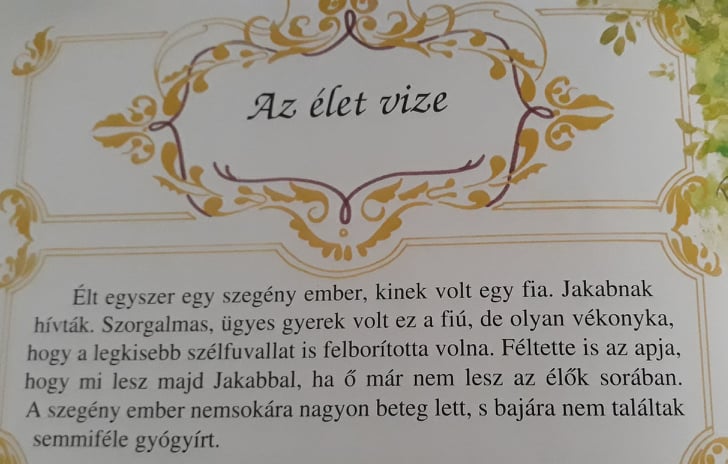 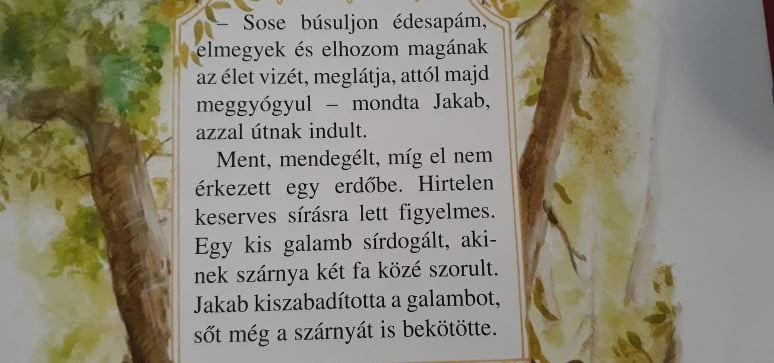 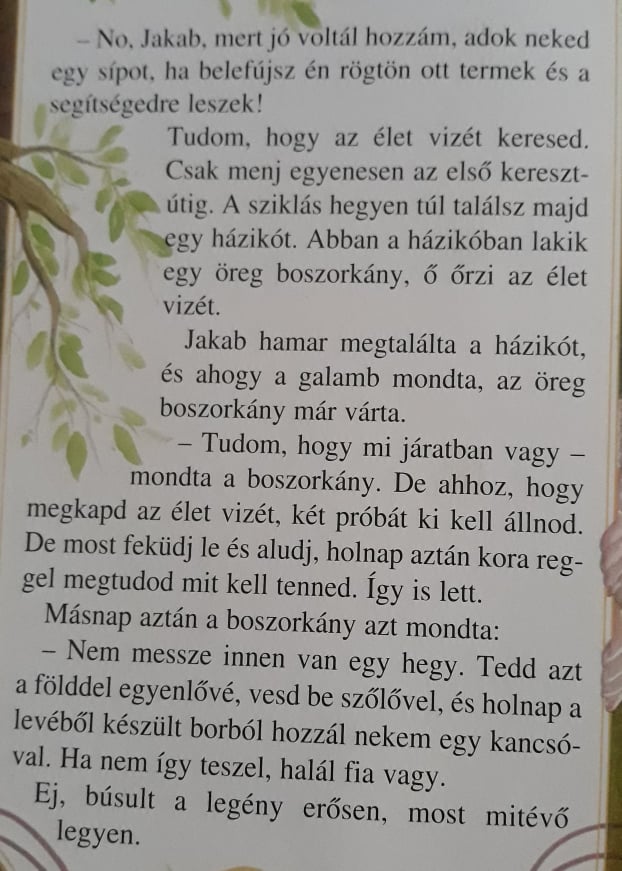 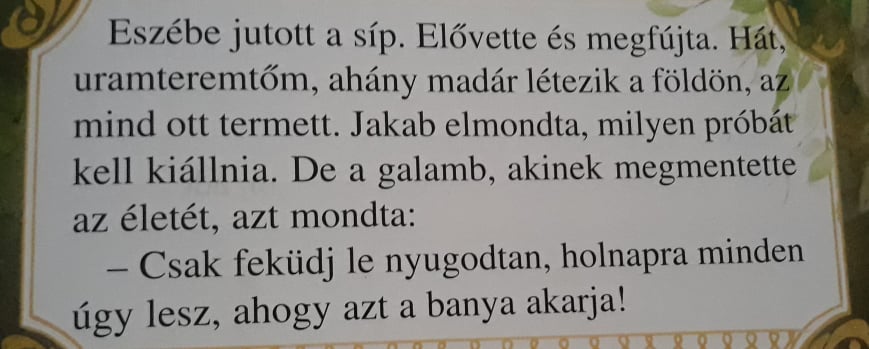 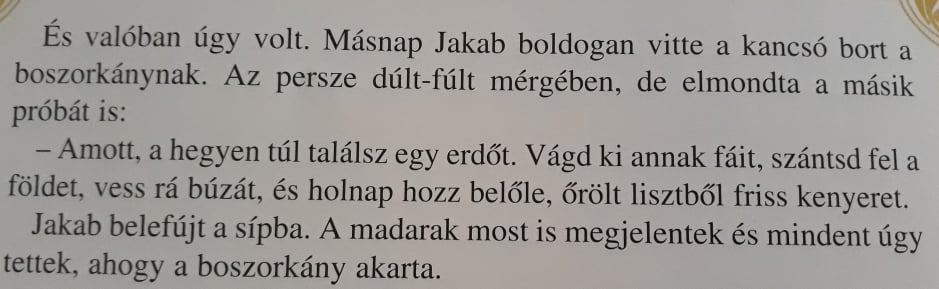 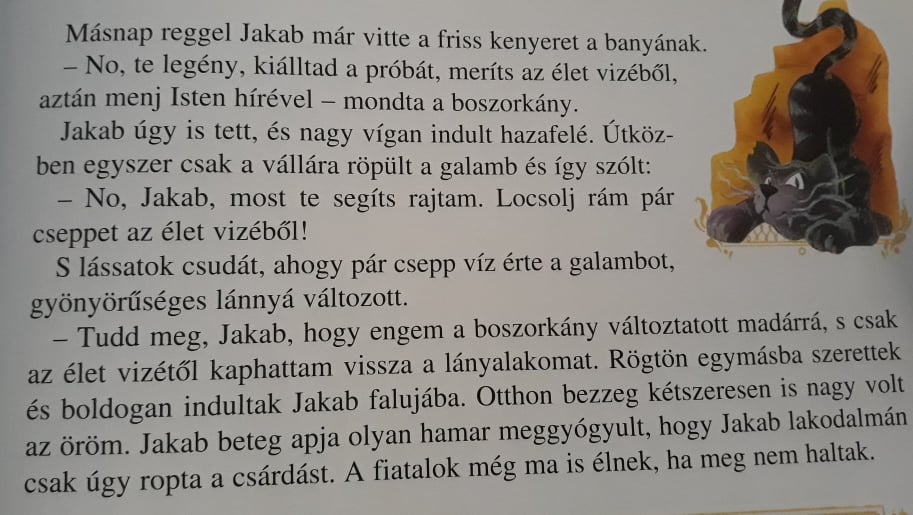 Az öreg halász és a nagyravágyó felesége:https://www.youtube.com/watch?v=YAhm60-Nv3IHol volt, hol nem volt, hetedhét országon is túl, volt egy öreg halász. Volt neki egy nagyravágyó felesége. Egyszer elment az öreg halász a tengerre, halászni. Hamarosan fogott egy gyönyörű szép, nagy pontyot. És csodák csodája egyszer csak megszólal a ponty: - Te szegény halászember, engedj el engem! Úgy megjutalmazlak, hogy nem bánod meg soha életedben. Minden kívánságod teljesül. Hát az öreg halász a nagy könyörgésre a pontyot visszaengedte a tengerbe. Hazamegy, kérdezi a felesége: - No, mit fogtál? Hoztál-e valamit? - Fogtam én egy nagyon szép pontyot. - Hát miért nem hoztad haza? - Úgy könyörgött szegény, hogy engedjem el. Minden kívánságunkat teljesíti. - Hát akkor eredj vissza hozzá, és mondd meg neki, hogy egy nagyon szép házat szeretnék. Mert csak egy kis kunyhóban laktak a tenger partján. Visszaballagott a halászember a tenger partjára. Odaállt a víz szélére, és hangosan mondta: - Hallod-e, te ponty! Az én feleségem azt üzeni, hogy a tenger partján teremts egy szép kis házat! Kisvártatva felbukkan a ponty, és megszólal: - Eredj haza, jó ember! Úgy van, amint kívánta! Hát valóban, ahogy hazaér, gyönyörű szép házuk lett. A felesége ott sürög-forog a konyhában. Egy ideig nagyon boldog volt. De egyszer csak megint azt mondja a felesége: - Hallod-e, eredj vissza ahhoz a pontyhoz, mondd meg neki, hogy a házat meguntam, adjon egy kastélyt, és hogy grófok lehessünk! Ismét elment az ember a tenger szélére. Azt kiáltja: - Hallod-e, te ponty! Az a ringy-rongy, az én feleségem, mindig pöröl vélem! Egy kis idő elteltével felbukkan a hal, azt kérdi: - Hát mit akar a te feleséged? - Kastélyt akar, meg hogy grófok legyünk! - Eredj haza, úgy van, amint kívánta! Hát ahogy hazaért, látta a gyönyörű szép kastélyt, és a felesége mint grófnő kényeskedett egyik szobából a másikba. - Most már csak meg vagy elégedve? A felesége nagyon boldog volt. Másnap reggel, alighogy megébrednek, azt mondja az asszony: - Hallod-e! Eredj ahhoz a pontyhoz, és mondd neki, hogy királyné szeretnék lenni, és palotában lakni. A szegény halászember, mit volt neki mit tenni, ismét elballagott szomorúan a víz szélére. Azt kiáltja: - Hallod-e, te ponty! Az a ringy-rongy, az én feleségem, mindig pöröl vélem. Eltelik egy kis idő, előjön a hal, és kérdi: - Hát most mit akar a te feleséged? - Királyné szeretne lenni, palotában lakni! - Eredj haza! Úgy van, amint kívánta! Ahogy hazaér a szegény ember, nem győz csodálkozni: a gyönyörű palota, a sok fényes katona majd elvette szemevilágát. Mind vigyázzba vágták magukat a szegény halász előtt, amikor elhaladt előttük. Mikor végre bejutott a hosszú lépcsőn, sok szobán keresztül, kérdi a feleségét: - No, asszony, meg vagy-e már elégedve a sorsoddal? - Meg - feleli az asszony boldogan. Alighogy megvirradt másnap, azt mondja az asszony: - Hallod-e, eredj vissza ahhoz a pontyhoz, és mondd meg neki, hogy most már császárné szeretnék lenni, és olyan palotát, várakat akarok, amilyen a világon sincs. Hát csak addig erősködött, hogy vissza kellett mennie a szegény halásznak a víz szélére. Mondja nagy szomorúan: - Hallod-e, te ponty! Az a ringy-rongy, az én feleségem, mindig pöröl vélem. Zavaros lett a tenger vize, hullámzott, és csak sokára jött elő a ponty, mérgesen: - Hát mit akar a te feleséged? - Most meg császárné szeretne lenni, és olyan palotát és várakat, amilyen a világon sincs. - Igaz, hogy ezért sem dolgozott - mondja a ponty -, nem is érdemli, de menj haza, úgy van, ahogy kívánta! Hazament a szegény ember. Alig tért magához a nagy ámulattól, olyan fényes paloták, várak és udvari népség volt mindenütt. Azt kérdi a feleségétől: - Most már csak meg vagy elégedve, mert én többet nem megyek vissza a pontyhoz! Az asszony nagyon boldognak is látszott. De másnapra kelve ismét csak azt mondja az urának: - Hallod-e! Eredj vissza ahhoz a pontyhoz, és mondd neki, hogy én a világ úrnője szeretnék lenni Azt akarom, hogy mindenki nekem hódoljon, és leboruljanak az emberek a lábam előtt. A birodalmam a világ egyik végétől a másikig érjen! Hiába tiltakozott, szabódott a szegény halász, csak vissza kellett mennie. Mondja szomorúan: - Hallod-e, te ponty! Az a ringy-rongy, az én feleségem, mindig pöröl vélem. Ott kellett állnia nagyon sokáig. A tenger haragos lett, hányta a habot, tajtékzott, és úgy hullámzott, mint még soha. Egy helyen zavaros lett a víz, és nagyon-nagyon sokára felbukkant a hal. - Mit akar a te feleséged? - A világ úrnője akar lenni, és hogy a világon mindenki a lába elé boruljon. - Jól van - mondja a hal -, ha azt hiszi, hogy munka nélkül élhet, és másokon uralkodhatik, hát legyetek ismét halászok. Eredj haza, megtalálod őt a halászkunyhóban! Úgy is lett. Ott találta a szegény halász a kis halászkunyhóját, és benne a feleségét. Ettől kezdve szorgalmas és ügyes asszony lett. Még talán máig is élnek, ha meg nem haltak. Illyés Gyula Hetvenhét magyar népmese A nyúlpásztor: https://www.youtube.com/watch?v=yEHlspqqbi0A halász fia: https://www.youtube.com/watch?v=gdCxG6JBhS0Egyszer volt, hol nem volt, hetedhét országon is túl, volt egyszer egy szegény halász. Ez a halász a király városában lakott, s ami halat fogott, mind a királynak vitte, aki meg is vette tőle jó pénzen.Egyszer nagy vendégség volt a királynál, üzentek a halásznak, hogy menjen, s mennél több halat fogjon, mert sok lesz a vendég, sokra lesz szükség.Lemegy a halász a Tiszára hajnalhasadtakor, beleveti a hálót a vízbe, aztán egy kis idő múlva kiemeli, de akkora hal se volt benne, mint a kisujjam. Így volt ez másodszor és harmadszor is, eltelt a délelőtt, elhúzták a déli harangszót is, s egy hal nem sok, annyi sem került a halász hálójába.Hej, búnak eredett szegény feje, hogy mikor éppen a legjobban kellene, akkor nincsen hal. Mit tudjon csinálni?Amint bucsálódnék, tűnődnék magában, odavetődik egy zöld gúnyás ember, s megszólítja:- Mit búsulsz, te szegény halászember?- Hogyne búsulnék, uram, hajnalhasadtától meregetem itt a hálómat, s egy hal sem akad belé, pedig a királytól jött a parancsolat, hogy mennél több halat vigyek neki, mert nagy vendégség lészen.- No, hallod-e, szegény halászember, amiatt ne búslakodjál, segítek én rajtad. Gondolkozzál meg jól, hogy mi van s mi nincs a házadnál, s ha nekem adod azt, ami még most nincs, de lesz, annyi halat foghatsz estig, hogy hat szekér sem bírja el a király udvarába.A szegény halász gondolt ide, gondolt oda, vajon mi lehet, ami nincs a háznál, de lesz, s nem jutott az eszébe semmi különös. Isten neki, kezet adott a zöld gúnyás embernek.- Ó, ez még nem elég - mondotta a zöld gúnyás ember -, eressz vért a karodból, s a véreddel adj írást nekem.Mit volt, mit nem tenni, a szegény halász a bicskájával vért eresztett a karjából, a zöld gúnyás ember meg papirost s pennát húzott elő a zsebéből, megcsinálta az írást, a halásszal aláíratta, azzal szépen továbbsétált.Beleereszti a halász a hálóját a Tiszába, s hát egyszeribe érzi, hogy csak úgy nyüzsögnek benne a halak. Majd megszakadt bele, mikor az első fogást kiemelte. Aztán egyebet sem csinált, csak eresztette le a hálót, meg emelte ki, s mire feljött az esthajnali csillag, annyi halat fogott, hogy hat szekéren sem tudták elvinni; még hozattak hat szekeret, úgy vitték a tenger sok halat a király udvarába.No, fizettek is annyi pénzt a tizenkét szekér halért, hogy holtig úrimód élhetett belőle. Hanem mikor hazament a sok pénzzel, a nagy öröme egyszeribe nagy búbánatra változott. Amíg ő halászni volt, azalatt feleségének egy szép fiúgyermeke született.- Hej, teremtőm - sóhajtott egy nagyot a szegény halász -, most már tudom, hogy kire gondolt az a zöld ruhás ember, s azt is tudom, hogy az a zöld ruhás ember az ördög volt, nem más.Búsult a szegény halász, majd felvetette a nagy búbánat, de a feleségének nem mert szólni, csak mindig magában búslakodott, s különösen, amikor nagy legénnyé cseperedett a fia, szavát sem igen lehetett hallani. Egyszer meg is kérdezte a fiú:- Édesapám, mi az oka, hogy mindig kesereg, szomorkodik magában? Talán bizony nem adott el az ördögnek?- Hej, fiam, eltaláltad, mert biz én, szánom-bánom bűnömet, eladtalak az ördögnek, mikor még a világon sem voltál, s majd megszakad a szívem, ha arra gondolok, hogy egyszer csakugyan eljön az ördög, s elvisz téged.Hiszen éppen jókor beszélt, mert abban a szempillantásban beállított a zöld ruhás ember, s köszönt a halásznak nagy hetykén:- Adj' isten, szegény halászember, eljöttem a fiadért.Sírt a szegény halász, de még jobban a felesége, összecsődült az egész falu, sírt minden lélek, csak a legény nem. Azt mondta a legény:- Ne sírjanak, lelkem szüleim. Amint van, úgy van; ha menni kell, hát megyek, majd visszakerülök még.- Hát akkor csak készülj! - mondotta az ördög. - Ne félj, jó dolgod lesz nálam.El is indulnak egyszeribe, az ördög felkapta a nyaka közé a legényt, elvágtatott vele, mint a gondolat, s egyszerre csak hopp! megállott a tenger partján. Ott beléültek egy csónakba. De még a tengernek a közepére sem értek, lankadni kezdett az ördög karja, egyszerre csak kiesett a lapát a kezéből, elterült a csónakban, még szuszogni is alig tudott. "No, ha már így van, legyen - gondolta a legény -, én bizony nem evezek!"Hát ez így éppen jó volt, a csónakot hányta-vetette erre-arra a tenger habja.Egyszerre csak beleütközött egy rengeteg nagy sziklába. Akkor a legény gyorsan kiugrott a csónakból, és elrúgta, vigye csak az ördögöt.Alighogy kiszáll a legény a csónakból, hogy felmásszék a szikla tetejére, abban a pillanatban egy kicsi lyukon vakító világosság áradt ki a szikla gyomrából.Gondolkozik a legény, vajon mi lehet ott; megy a lyukhoz, szeretett volna benézni, de a nagy világosságtól nem tudott. Odatartja a fülét, s hát valaki kiabál ki onnét:- Gyere, gyere, ha van lelked, s szabadíts ki innét!Bekiált a legény:- Én kiszabadítlak jó szívvel, csak mondd meg, mit csináljak.- Ott van előtted egy szikla, taszítsd félre.Néz a legény, hát csakugyan ott egy nagy darab szikla; megfogja, elhengergeti, de abban a pillanatban szinte hanyatt esett, mert egy förtelmes varangyos béka ugrott elejébe. Úgy megijedt s iszonyodott a legény, hogy a szava is megfogyott. De még egy szempillantás sem telt bele, mert megrázkódik a förtelmes varangyos béka, s olyan gyönyörűséges szép leánnyá változott, hogy a napra lehetett nézni, de arra nem.No, ez még semmi. Amint a béka leánnyá változott, abban a pillanatban abból a rengeteg sziklából olyan ragyogó gyémántvár lett, de olyan, hogy a legény majd megvakult a szertelen ragyogástól, s kerekedett a palota köré rengeteg nagy kert, abban a kertben csupa arany- és gyémántfák: Tündér Ilona kertje sem lehetett szebb ennél.Megszólalt most a leány, s azt mondta a legénynek:- Hallod-e, te legény, tudd meg, hogy én királykisasszony voltam, de egy ördöngös asszony békává varázsolt, palotámból, kertemből sziklát csinált, s ha te ide nem jössz, varangyos béka maradok egész életemre. Itt a kezem, feleséged leszek, maradj itt, légy az én uram.Bezzeg a legény egy szóval sem mondta, hogy nem leszek én az urad - egyszeribe nagy lakodalmat csaptak, s éltek sokáig nagy erős boldogságban.Hanem úgy két-három esztendő múlva a legény elkezdett szomorkodni, nem találta helyét a gyémántpalotában. Kérdezte a felesége:- Mi bajod, lelkem uram?- Hej, feleség, nagy az én bajom. Szeretném meglátni az én öreg szüleimet, s azt sem tudom, merre induljak innét, hogy feltaláljam őket.Mondta az asszony:- Hallod-e, ne menj haza, mert ha hazamész, elvesztesz engem, s talán meg sem találsz többet ebben az életben.Elszomorodott a legény erősen, nem tudta, hogy mit csináljon. Látta a felesége, hogy nem tudja megvigasztalni, kinyitott egy nagy almáriumot, s biztatta, hogy nézzen bele.Annak az almáriumnak a belseje tiszta tükör volt. Belenéz a legény, s hát, halljatok csudát, látja a tükörben az édesapját s az édesanyját, de olyan messzire voltak tőle, hogy ha hetvenhét esztendeig mindig ment volna a lábán, akkor sem ért volna hozzájuk.- No, látod-e - mondotta az asszony -, magadtól sohase tudnál elmenni a szüleidhez, olyan messzire laknak innét, hanem adok neked egy gyűrűt, ezt húzd fel az ujjadra, s ott léssz egyszeribe, ahová menni akarsz. Ha pediglen szükséged lenne rám, csak szorítsd meg a gyűrűt, s én is ott leszek egyszeribe. Tudom, hogy ha hazaérsz, a király mindjárt meghallja hírét, s kérdezi, hogy van-e feleséged. Azt mondom hát neked, ne szólj a királynak rólam, mert bujdosás lesz akkor az egész életed, s ki tudja, hogy megtalálsz-e.Ígéri, fogadja a legény, hogy úgy lesz minden, ahogy a felesége kívánja, aztán felhúzza a gyűrűt az ujjára, keserves könnyhullatások közt elbúcsúznak egymástól, s abban a szempillantásban ki is röppen a várból. Egy perc, kettő sem telt el, otthon volt az ő öreg szüleinél. Bezzeg örvendettek az öregek, mert bizony nem hitték, hogy meglátják valaha az életben egyetlen gyermeküket.Meghallja a király is, hogy hazakerült a halász fia, mindjárt inast küldött hozzá, hogy menjen fel a palotába, hadd lássa színről színre, mert sok mindenféle embert látott már a király, de még olyant nem, aki az ördög kezéből elevenen visszakerüljön.Felmegy a legény a palotába, a király fogadja nagy szívesen, kérdezi, hol s merre járt, hogy s mint ment a sora, amíg oda volt, s végezetül azt is megkérdezte, hogy van-e felesége.- Van az is, felséges királyom, s micsodás.- Ha csak micsodás, nem lehet valami szép.De már erre elfelejtette a legény, hogy mit ígért a feleségének, s kivágta a királynak, amúgy magyarán:- Már felséges királyom, szavam meg ne sértse, de nekem olyan feleségem van, hogy királynénak is beillenék.- Bizony, ha beillenék - mondotta a király -, ide teremtsd a feleségedet, hadd látom, mert különben felakasztatlak.Hej, elszomorodik a legény, majd felveti a nagy búbánat, de mit csináljon? Most már ha szólt, lesz, ami lesz, ide kell hogy hozza a feleségét. Kiment a palotából, de ment az inas is utána, nehogy elszökjék. Kinn az udvaron megszorítja a gyűrűt, s hát csakugyan abban a szempillantásban ott állott előtte a felesége.- No, hallod-e - mondotta az asszony -, szépen megtartottad, amit ígértél s fogadtál nekem. Most már bebujdoshatod a kerek világot, amíg egyszer találkozol velem.Aközben lejött a király is, s szeme-szája tátva maradt, amikor meglátta a halászlegény feleségét.- Igazad volt, fiam, királynénak is beillenék a te feleséged - s azzal szót sem szólt többet a legénynek, szép gyöngén karon fogta az asszonyt, felvezette a palotába, s csapott mindjárt nagy vendégséget, de a szegény halászlegényt nem hívta meg rá.Járt-kelt fel s alá a kertben a szegény halászlegény, de egyszerre csak mit látnak szemei? Megint ott állt előtte a felesége.Mondja az asszony az urának:- Azt akarta a királyod, hogy a felesége legyek, hanem abból nem eszik. Álomport töltöttem a poharába, elaludt az asztal mellett. Ott hadd aludjék, engem többet nem lát. De hallod-e, te sem látsz engem többet, mert nem tartottad meg a szavadat.Eleget könyörgött a szegény halászlegény, hogy így meg úgy, ami történt, felejtsék el, de az asszony azt mondta: nem lehet.- Hát jól van - mondotta a legény -, engedd meg, hogy legalább utoljára az öledbe hajthassam a fejemet.- Azt nem bánom - mondotta az asszony.Leült egy fa alá, a halászlegény az ölébe hajtotta a fejét, s mert olyan szépen esteledett, szép csöndesen elaludt.Felébred reggel a legény, s hát a feleségének híre-pora sincsen. A felesége helyett egy pár vascsizmát talált a fa alatt, s annak a talpára az volt írva: Húzd a lábadra ezt a vascsizmát, s addig járj benne, amíg el nem szakad, s mégsem találsz meg engem.Sírt a szegény halászlegény, amikor ezt az írást olvasta, felment a palotába, s mondta nagy búsan a királynak:- Felséges királyom! Mi haszna, hogy iderendeltem parancsolatjára a feleségemet, úgy elment, hogy többet meg nem találom.Nézi a király is a csizmát, olvassa az írást, s mondja szomorúan:- Bizony, fiam, úgy látszik, hogy nem tréfál az az asszony, hanem azért húzd csak fel azt a csizmát, annyi aranyat adok, amennyit elbírsz, menj utána. Én vagyok az okozója, hogy a madarat elszalasztottad; amiben lehet, segítek, hogy ismét megfoghasd.Felhúzza a vascsizmát a legény, elbúcsúzik a királytól, el az öreg szüleitől is, s mondja nekik:- No, édes szüleim, most úgy nézzenek meg, mintha temetőbe vinnének, mert az ördög kezéből még visszakerültem, de most a feleségem után megyek, s többet nem kerülök vissza.Elindult a legény nagy sírás-rívás közt, ment a vascsizmában hegyeken-völgyeken átal, kérdezte, tudakolta mindenfelé, hol s merre lehet az a gyémántvár, mely egyszer szikla volt. Kérdezhette, tudakolhatta, senki meg nem mondta. Elment még a Naphoz is, az sem tudott róla; elment a Holdhoz is, hírét sem hallotta; aztán ment a Szélhez. A Szél nem volt otthon, de otthon volt az öreganyja.- Jaj, lelkem fiam, hogy jöttél ide, mondd meg nekem - óbégatott az öregasszony -, hiszen mindjárt hazajön a fiam, s szerteszaggat.- Nem bánom én, öreganyám - mondotta a halászlegény -, ha összeszaggat is a fia, úgyis pipadohányt sem ér az én életem, ha a feleségemet fel nem lelhetem.Elkesergi, elpanaszolja az öregasszonynak, hogy mi nagy bánat érte, s úgy megesett a szíve az öregasszonynak, hogy egyszeribe bevezette a belső szobába, asztal mellé ültette, s mindenféle jó enni- és innivalóval megtraktálta. S mikor hazajött a fia, mindjárt kérte szép szóval:- Lelkem fiam, édes fiam, ne bántsd ezt a szegény halászlegényt, inkább segélj rajta, s mondd meg neki, hogy merre van a gyémántvár, amely egyszer kőszikla volt.Azt mondja a Szél:- Ismerem én azt a palotát, voltam én már ott több rendben, holnap is odamegyek tüzet fújni, mert tudd meg, te szegény halászlegény, hogy holnap nagy vendégség lesz ott, férjhez megy a feleséged.Hej, elszontyolodott a szegény halászlegény. Hogy tudjon ő odamenni?Azt mondja a Szél:- Velem eljöhetnél, ha győznéd a futást.- Ne csúfolódj velem - mondotta a halászlegény -, hogy győzném én a futást veled?Nem volt maradása, kiment a Szél házából, bódorgott a kertben fel s alá, mindenfelé. Hiába szólítgatta az öregasszony, hogy menjen s aludjék, nem ment be a házba.Amint ott bolyong a kertben, egyszerre csak látja, hogy három ördögfiú perel egymással erősen. Odamegy, s kérdi tőlük:- Hát ti mit csináltok, min perlekedtek?Mondja az idősebb:- Min perelünk? Éppen ma halt meg az apánk, s hagyott ránk egy pár bocskort, egy köpönyeget és egy erszényt, s nem tudunk megosztozkodni.- Hát aztán miféle drága portékák ezek, hogy olyan lelketekből tudtok rajta veszekedni?- Hm - mondja az idősebb ördögfiú -, úgy nézze meg kend ezt a pár bocskort, hogy aki a lábára köti, odamehet, ahova akar; aki ezt a köpönyeget magára veszi, azt emberi szem meg nem láthatja; ez az erszény olyan erszény, hogy abból a pénz soha ki nem fogy.Azt mondja a legény:- Hiszen várjatok, mindjárt megosztoztatlak én titeket. Látjátok ottan azt a nagy hegyet? Fussatok versenyt, amelyik hamarabb szalad fel a hegy tetejére, legyen azé a bocskor, a köpönyeg, az erszény, minden.- Igaza van kendnek! - mondották mind a hárman. Egyet sem gondolkoztak többet, uccu neki! szaladtak fel a hegynek.Hanem amire felszaladtak meg visszaértek, azalatt a halászlegény felkötötte a bocskort, magára vette a köpenyeget, s kérdezte az ördögöket, mikor visszakerültek:- Láttok-e engem? - Ki akarta próbálni, hogy csakugyan olyan köpönyeg-e, amint mondják.Feleltek az ördögök:- Dehogy látunk, dehogy látunk!- Bizony, ha nem láttok, akkor nesztek, itt az erszényetek, isten megáldjon - s azzal hopp! felszállott a magas levegőégbe. Ott azt gondolta, hogy vigye őt a bocskor a gyémántvárba, s mire a Szél ébredezni kezdett, ő már ott is volt.Hanem a köpönyeget nem vetette le magáról. Ott járt-kelt a palotában, a kertben, de nem látta senki. Megvárta, míg a Szél megérkezik, hadd fújjon tüzet a nagy vendégséghez. Aztán, amikor a vendégek összegyűltek, asztalhoz ültek, szépen bement az ebédlőszobába, ami étel-ital volt az asztalon, mind leszedte, elvitte egy külön szobába, odahívta a Szelet is, s ketten mindent megettek és megittak.A vendégek csak ámultak-bámultak, hogy mi történt, de hiába járták be a palota minden zegét-zugát, nem találtak senkit, mert a halászlegény nem vetette le a köpönyegét. Estére kerekedik az idő, a halászlegény lefekszik, a köpönyegét leveti magáról. Éppen akkor bekukkint egy szobaleány, s amint meglátja a halászlegényt, összecsapja a kezét, szalad az asszonyához, s mondja nagy lelkendezve:- Jaj, lelkem asszonyom, itt az első ura!Fut az asszony a szobaleány után, de mire a szobába értek, a legény magára húzta a köpönyeget, nem láttak senkit, semmit. Megharagszik az asszony, jól pofon üti a szobaleányt, hogy a szeme csak úgy szikrázott.- Hallod-e, engem ne bolondíts - s azzal visszament a vendégségbe.De alig ült le az asztal mellé, szaladott a második szobaleány is, aki szintén bekukkintott a halászlegény szobájába, s jelentette az asszonynak suttogva:- Jöjjön, lelkem asszonyom, mert itt az első ura!Másodszor is kiment az asszony, de éppen úgy járt, mint először: mikor odaért, a legény magára húzta a köpönyeget, s nem látott senkit, semmit.Jól pofon verte a második szobaleányt is. De még vissza sem mehetett a vendégek közé, szaladott utána a harmadik szobaleány:- Hamar, hamar, lelkem asszonyom, mert csakugyan itt van az első ura!No, a harmadikat előre pofon vágta, hanem azért mégiscsak megfordult, s benézett a szobába. S hát csakugyan ott volt az ura.Jaj, a szegény asszony örült is, búsult is, nem tudta, hogy mit csináljon.Elmondja az urának, hogy mi történt, gondol ide, gondol oda, ő bizony visszamegy a vendégek közé, s azt mondja:- Hallgassatok csak ide, van nekem egy almáriumom, annak a régi kulcsát elvesztettem, s újat csináltattam helyette; most meg visszakerült a régi kulcs. Ítéljenek kigyelmetek, melyik kulcsot tartsam meg a kettő közül.Mondották a vendégek mind egy szívvel-lélekkel:- Hiszen jó, jó az új kulcs, de mégis jobb megtartani a régit.- No, akkor jól van - mondotta az asszony -, mert tudják meg, hogy az első uramat elveszítettem volt, de most újra megtaláltam, hát én most megtartom az elsőt.Azzal kiment az első uráért, bevezette a vendégek közé, azoknak erősen megtetszett a derék halászlegény, egyszeribe kikiáltották királynak, s csaptak olyan vendégséget, hogy hetedhét országra híre ment.Még ma is élnek, ha meg nem haltak.A király nyulai: https://www.youtube.com/watch?v=FvLYtCWg2bUHol volt, hol nem volt, még hetedhét országon is túl, volt egyszer egy szegény asszony s ennek három fia. Olyan szegények voltak, mint a templom egere, vízzel főztek, s bottal rántották be, úgy éltek egyik napról a másikra. A legények megelégelték ezt a keserves életet, s rászánták a fejüket, hogy már csak valamerre kimozdulnak hazulról, mert így nem lehet, míg a világ s még két nap.Azt mondja egyszer a legidősebb az anyjának:- Édesanyám, süssön nekem egy hamuban sült pogácsát, mert elindulok szerencsét próbálni.Süt is a szegény asszony, s a legény elindult világgá. Megy, mendegél ország-világ ellen, hegyen-völgyön által, s egy aranyos kúthoz ér. Letelepszik melléje, előveszi a hamuban sült pogácsát, s falatozni kezd belőle. Amint ott eddegélne, csak elejbe szökik egy kis egérke, s azt mondja:- Hallod-e, te legény, adj egy falást abból a pogácsából, éppen hét napja, hogy egy befaló falást sem ettem!- Nem bánom én - mondja a legény -, ha hetvenhét napja nem ettél is, bár nekem elég legyen.Csak elcincog nagy szomorúan az egérke, bebújt egy likba, a legény pedig továbbmendegélt. Addig ment, addig ment, hogy éppen a király városába ért. Egyenesen a király palotájának tartott, leült a kapu elejbe, s ott várta a jó szerencsét. Hát egyszer csak kijő a király maga, meglátja a legényt, még köszön is neki, s megkérdezi:Mi járatban vagy, te szegény legény?- Én bizony, felséges királyom, életem-halálom kezedbe ajánlom, szolgálatot keresek, ha valahol találnék.Azt mondja a király:- Gyere csak be, te legény, van az udvaromban száz darab nyúl, ezeket rád bízom. Hajtsd ki a mezőre, de úgy őrizd, hogy el ne találjon veszni egy is, mert irgalmatlanul börtönbe záratlak!Másnap reggel kihajtja a legény a száz darab nyulat, de bizony ahogy kiértek a mezőre, százfelé futottak. Haj, megszontyolodik a legény, még nézni sem mert a király palotája felé, megfutamodott, s hazáig meg sem állott. Elbeszéli otthon, hol járt, merre járt, mi minden történt vele. Előáll erre a második legény, hogy most már ő próbál szerencsét, s erősen köpte a tenyerét, hogy ő - tudom, istenem - megőrzi azt a száz nyulat, ha addig él is. Hanem az is úgy járt kivilágos világra, mint legidősebb. Az aranyos kútnál ő is leült falatozni, az egérke tőle is kért egy falást a hamuban sült pogácsából, de ő bizony nem adott. Aztán addig ment, míg a király városába nem ért, beszegődött a királyhoz, de ahogy első reggel kicsapta a nyulakat a mezőre, a száz nyúl éppen százfelé futott.Hazament ez is nagy szomorúan, s most már a legkisebb legény cihelődött neki: hátha neki jobban vált a szerencse. Süt az anyja egy hamuban sült pogácsát, akkorát, mint egy jó taligakerék,s azzal elindul világgá. Megy, mendegél, s elérkezik az aranyos kúthoz. Amint ott eddegélne, csak elejbe fut az egérke, s igen szépen kéri, hogy adjon neki egy falás pogácsát, mert éppen tizennégy napja, hogy nem evett. - Jó szívvel, te kicsi egérke - mondta a legény -, úgyis talán nem kell sokáig ebből a pogácsából élnem.Megköszöni az egérke, s azt mondja:- No, te szegény legény, jótett helyébe jót várj. Két bátyádtól kértem már, egyik sem adott, de nem is volt szerencséje egyiknek sem.Azzal befutott a likba, s egy kicsi kürtöt hozott magával.- Ezt a kürtöt neked adom - mondta az egérke -, tedd el, még hasznát veheted.- Ugyan bizony mit tudnék én ezzel csinálni? - kérdi a legény.- Csak vidd el - mondta az egérke -, s akármi veszedelemben légy, fuvintsd meg, s minden rossz jóra fordul.No - gondolta magában a szegény legény -, ha nem használ, nem is árt, elviszem magammal - s bedugta a tarisznyájába, továbbindult, s meg sem állott a király városáig s abban is a király palotájának kapujáig.Megérkezik, letelepszik a kapuban, s hát egyszer jön a király.- Mit keresel itt, te szegény legény ? - kérdezi a király.Elmondja, hogy miben fáradozik: szeretne valami jó helyen szolgálatba állni.- Éppen jó helyen jársz - mondta a király -, van száz nyulam, ezeknek egy ügyes pásztor kéne, mert eddig még nem akadt kedvem szerint való.Egyszeribe kezet adnak, de király ugyancsak lelkére köti a legénynek, hogy el ne vesszen a nyulakból egy is, mert rögvest feneketlen börtönbe záratja!Jól van. A legény másnap reggel kimegy a mezőre a száz darab nyúllal, de még meg sem szagolják ezek a füvet, ahány, annyifelé iramodik.- Haj, haj ! Álljatok meg, hé! - kiállt a legény. - Mit csináljak most már? - Eszébe jut a kürt, előrántja, belefuvint, s hát a száz darab nyúl egyszerre megfordul, s úgy összefut, mint megannyi juh.Látta ezt a király a palota tornácából, megcsavargatta a fejét, semmiképpen el nem tudta gondolni, hogy miféle ördöngös praktikával gyűjtötte össze a legény azokat a nyulakat.No megállj! - gondolta magában. - Azért ma mégis hiányzik majd legalább egy a százból. Ha nem egyéb, próbára teszlek.Mindjárt megparancsolja a szolgálónak, hogy menjen ki a mezőre egy zsákkal, s kérjen a pásztortól egy nyulat a király nevében.Kimegy a leány, kéri a nyulat, de a legény azt mondja, hogy ő bizony nem ad, mert neki a szabadsága drága.De így s de úgy - mondja a leány - vendégség lesz a háznál, s a király mindkettőjüket tömlöcbe vetteti, ha nem lesz nyúl az asztalon.Amint így huzakodnának, honnét, honnét nem, csak ott terem a kicsi egérke, s odasuttint a legénynek:- Csak adj oda egyet, ne félj, a többit bízd reám!A legény hallgat az egérke szavára, fülénél fog egy nyulat nagy hirtelen, bedugja a zsákba, s a leány elindul vele. Abban a minutában csak felszökik az egérke a zsákra, s míg a leány százat lépne, kirágja a zsák végét, a nyúl kiugrik belőle, s úgy visszafut a többihez, mintha szemét vették volna. Az egérke pedig leszökött a zsákról, hirtelen felkapott egy nagy darab tehéntrágyát, s beledugta a zsákba a nyúl helyett.Megy este a legény haza, betereli a száz nyulat a nagy kapun. Hát jő elejbe a király, dúl-fúl, hogy reng belé az udvar.- Gyere csak, gyere, te kötélrevaló, mit küldtél te nekem a zsákban?!Felel a legény:Én egy nyulat felséges királyom.Hívják a szolgálót.- Mit adott neked a pásztor, te leány?- Nekem, felséges királyom, életem-halálom kezedbe ajánlom, igazán nyulat adott.- Hm - mondja a király -, még ilyet nem ettem világéletemben, hát most már hol a nyúl?Számlálják a nyulakat egyszer, kétszer, háromszor, de csak mindig száz jön ki.- No, hallod-e, te szegény legény - mondta a király -, még ilyen pásztorom sem volt, hogy küldjön is nyulat, s ne is hiányozzék a százból. Hát mit kívánsz?- Csak egy zsák pénzt, felséges királyom, mert nagy a szegénység otthon.A király tüstént méretett egy istenes nagy zsák pénzt, hogy a legény tizenkét ökörrel húzatta haza. De bezzeg olyan erősen meggazdagodtak, hogy csudájára jártak messze földről.Ma is élnek, ha meg nem haltak.Az aranygyapjas kosok: https://www.youtube.com/watch?v=ZmprpXR8KIcEgyszer volt, hol nem volt, volt egy gazdag pásztorlegény. Volt kilencvenkilenc juha s három aranygyapjas kosa. De aztán olyan szép három állat volt ez a három aranygyapjas kos, hogy még a király nyájában sem volt azoknak párja. Őrizte is a legény, mint a szeme fényét. Aludni is úgy aludt, mint a nyúl: csak a fél szemét hunyta le, a másikkal mindig a kosokat nézte. Egyszer csak elkövetkezik a tél, a legény béreked a nyájával, de hát nagy volt a baj, mert nem termett abb' az esztendőben elég széna, s drága pénzért sem kapott még egy szálat sem. Mit csináljon? Az a sok drága juh s azok a gyönyörű kosok most mind egymásra döglenek az éhségtől. Ő bizony - gondolja magában - egyet sem évelődik-búcsálódik, hanem elhajtja valamerre a szegény állatokat, s addig megy velök, amíg valahol harapnivalót talál nekik. Megy, mendegél, terelgeti elébb-elébb a juhokat; elöl ment a három kos, nagy búsan bégetve, mert már két álló nap nem kaptak csak egy harapás szénát sem. Addig mennek, addig mendegélnek, hogy elérnek egy nagy rengeteg erdőbe. Ennek az erdőnek a kellős közepében volt egy nagy puszta, s hát azon a pusztán annyi szénaboglya van, hogy a szem sem tudá bélepni. Hej, megörvend a legény, s azt mondja magában, hogy ő bizony még a Poncius Pilátusnak se megy tovább egy lépést sem, ezen a helyen megtelepedik, s beleáll a szénába, akárkié legyen. Nagy hirtelen széjjelhányt egy boglyát, s azt egy szempillantásra fel is szedegették az állatok. No! Eltelik egy nap, egyik boglya fogyott a másik után, s nem is nézett arra senki lélek. De hát, édes Jézusom, másnap virradóra csak odajő egy óriás, de akkora, hogy a feje az eget verte, s nagy mérgesen a legényre támad: - Hogy mered az én szénámat étetni, te emberizink?! Aj, megijed a legény szörnyűségesen. Az a rettentő nagy óriás most mindjárt kitapodja még a lelkit is! Mondja neki: - Ne haragudjék kied, óriás bátyámuram, hiszen megfizetem, amit a juhaim megettek. - Nem kell a pénzed - mondja az óriás -, hanem most mindjárt ölj meg harmichárom juhot s egy aranygyapjas kost, azokat egyszerre süsd meg, mert ma még nem früstököltem. Mit csináljon szegény feje? Meg kellett, hogy ölje azokat a drága szép juhokat, de még az aranygyapjas kost is. Hej, de szomorú volt szegény, szinte megrepedt a szíve, mikor a kést az aranygyapjas kos hasába akasztotta. De már ennek meg kellett történni. Elékerít az óriás egy rengeteg nagy üstöt, abba beléhányták a teméntelen sok húst, aztán olyan tüzet csaptak alá, hogy még hetedhét országon is túl világolt a lángja. Meg is sült egy percre annak a harmincnégy állatnak a húsa, s az óriás - akár hiszitek, akár nem - csak belémerített háromszor az üstbe az ő kalánjával, s három falásra mind egy befaló falásig béhemmentette a fájintos tokányt. Azzal azt sem mondta, hé, legény, cseréljünk pipát - továbbállított. "No - mondá a legény magában -, én ugyan jó drágán megfizetém azt a kicsi szénát!" Tusakodott, vajon ott maradjon-e. Ő bizony ott marad. Nem bánja már, ha ennyiben van, egye meg mind, amennyi juha van, az a nagybelű óriás. Megint csak nekiesett két-három boglyának, széjjelhányta, s jóltartá a juhait. Elkövetkezik más reggel, s hát megint jő az óriás. Már messziről kiáltotta: - Hamar, legény, hamar, ölj le harminchárom juhot s egy aranygyapjas kost, mert ma még nem früstököltem. Mit volt mit tenni, csak megöle harminchárom juhot s az aranygyapjas kost is utána. Az óriás három falásban ezeknek is megette a húsát, s azzal továbbsétált nagy begyesen. Még éppen harminchárom juha s egy aranygyapjas kosa volt a legénynek. A szíve is sírt, ha rájuk nézett. Ha még ezeket is megeszi az óriás, elmehet világgá, úgy marad, mint az ujjam. Elkövetkezik a harmadik reggel is, hát csakugyan jő az óriás, s messziről kiabálja: - Hé, legény, hé! Hát azok a juhok még élnek? Mindjárt megöld valamennyit, mert különben szörnyű halált halsz! Könyörög a legény, istenkedik, hogy hagyja meg már azt a keveset, de az óriás még egy juhfarkat sem engedett. - Hallod-e, hé - mondá a legénynek -, ne köntörfalazz nekem sokáig, hanem duvazd ki a bőrükből azokat a juhokat, mert különben rútot látsz. Megöli a legény mind egy szálig a juhokat meg a kost is, beléhányja a teméntelen sok húst az üstbe, s egy nagy rúddal keverte nagy keservesen. Egyszerre az óriás mit gondol, mit nem, leheveredik a tűz mellé, s elszenderedik. "No, megállj, te istentelen - gondolja a legény -, nem eszel ebből a húsból, tudom azt az egyet!" Azzal csak kimerített egy kalán jó forró zsírt, s az óriás szemeire, loccsintotta. Szörnyűt bődül az óriás, felszökik a tűz mellől, tapsant ide, tapsant oda a nagy lábaival, ha valahogy rátapsinthatna a legényre. - No, te emberizink, kioltád a szemem világát, de vigyázz, hogy a kezem közé ne kerülj, mert erősen megkeserülöd! Eleget innét is, eleget túl is, kerítgeti mindenféleképpen, de nem vala annyi lelke s istene, hogy meg tudja fogni a legényt. Gondolja az óriás, ezt így soha meg nem fogod, hé, míg a világ s még két nap, ha szépszerént nem. Elkezdett a legénynek hízelkedni, mindenféle mézesmázos beszéddel, hogy így s hogy úgy, hogy őt vezesse mindenfelé, ha már megvakította, s bizony nem bánja meg. - Nem én - mondá a legény -, szeretnél úgy-e engemet is megenni? Abból nem eszel! Azt mondá most az óriás: - Látom, hogy nem lehet túljárni az eszeden, te pásztorlegény, jól van hát, járj te is békével. Hanem ha már megettem a juhaidat, nem akarom, hogy egész károd legyen, adok neked egy gyűrűt, azt húzd fel az ujjadra, s nagy hasznát veszed, bármerre járj ezen a világon. Erre az óriás ledobott egy gyűrűt, a szegény legény pedig nagy hirtelen felkapta, s a kisujjára húzta. Hát, ahogy felhúzta, az a gyűrű csak elkezd kiabálni: - Erre, erre, vak óriás! Erre, erre, vak óriás! Haj, megijed a legény, mert az óriás csakugyan ment a gyűrű hangja után! No, most mit csináljon, mindjárt agyontapossa a vak óriás! Eleget akarja lehúzni a gyűrűt, de az úgy az ujjára tapadt, hogy semmiképpen nem tudá lehúzni. Mit volt mit tenni, elérántotta a bicskáját, lenyisszentette az ujját. Volt ott közeliben egy feneketlen tó, s abba belédobta az ujját gyűrűstül. A gyűrű pedig a tóban is csak azt kiabálta: - Erre, erre, vak óriás! Erre, erre, vak óriás! Az óriás ment is utána, s egyszer csak belépett a feneketlen tóba. Úgy elmerült, hogy soha meg nem látta többet az isten áldott napját. - No, ettől ugyan nem kell többet félnem - mondá a legény -, hanem most már el is mehetek világgá. Elindul a legény, megy, mendegél a nagy rengetegben. Amint menne, találkozik egy szörnyű nagy fekete medvével. El akar futni, de a medve megszólal, s azt mondja neki: - Állj meg, hé, ne fuss, mert számadásom van veled! Tudod-e, hogy ki vagyok én? Én annak az óriásnak a testvére vagyok, akit te megvakítottál. Megölhetnélek, de most meghagyom az életedet. Hanem azt mondom neked, hogy meg ne merj házasodni ez életben, mert ha még a világ végén leszel is, megtalállak, s szörnyű halált halsz. Fogadkozik a legény, hogy ő nem házasodik meg, hiszen nem is kapna feleséget, mikor nincs neki semmije a föld kerekségén. Azzal továbbmegy nagy szomorúan. Búsul szegény feje, hogy mit is ér az ő élete, ha meg nem házasodhatik. Megy, mendegél, kiér az erdőből is, s annak a szélén talál egy házat. Abban lakott egy özvegyasszony egyetlen leányával. Bemegy, köszön, s kérdi az asszony, hogy mi járatban van. - Én bizony, édes nénémasszony, szolgálatot keresnék, ha valaki megfogadna - feleli a legény. Az özvegyasszonynak megtetszik a legény, s béfogadja szolgának. Eltelik egy esztendő, eltelik kettő, s a legény még mindig az özvegyasszonynál lakott. Nem tudott megválni a háztól, mert erősen belé talált habarodni a leányba. A leány is szerette, s a legény egyszer csak eléállott, s megkérte a kezét az özvegyasszonytól. Az pedig azt mondta, hogy nem bánja, ásó, kapa válassza el őket, ha szeretik egymást. Elfelejtette a legény erős szerelmében, hogy mit mondott neki a medve, s viszi a leányt a templomba, hogy megesküdjenek. Hát amint a templomajtóhoz érnének, szörnyűséges mormogás hallatszik. Aj, megijed a legény! No, ez bizonyosan a medve. Az, Isten, Krisztus úgy segéljen! Cammogott bé egy nagy hegyen, s egyenest a templomnak tartott. Azt mondja a legény a mátkájának. - Szívem szerelme, nekünk most meg kell válnunk. Elfelejtettem, hogy nekem nem szabad megházasodni soha ez életben. Az a medve, aki jő errefelé, mindjárt megöl, ha bévezetlek a templomba. Sírt a legény, sírt a leány keservesen, elbúcsúztak egymástól, de hogy soha el ne felejtsék egymást, egy gyűrűt kettétörtek, s egy zsebkendőt pedig kettéhasítottak, felét eltette a leány, felét a legény a gyűrűnek is, a kendőnek is, s úgy indult a legény bujdosásba. Azt mondta, hogy éppen a világ végire megy. Hanem a medve utána kiáltott: - Most megmenekedtél, hanem vigyázz, mert megtalállak, ha a föld alá bújsz is! Megy a legény hetedhét ország ellen, hegyeken-völgyeken által, s talál egy kicsi házat. Bemegy oda, s hát ott egy olyan ősz öregember lakik, hogy az orra éppen a térgyit veri. Köszön neki: - Adjon isten szerencsés jó estét, öregapó! - Szerencséd - feleli az ősz ember -, hogy öregapónak szólítottál, mert különben halál fia vagy. Hát hol jársz itt, hol a madár se jár? Elémondja a legény minden búját-baját. Nem tudja, mitévő legyen, szeretne megházasodni, de egy istentelen medve erőst fenekedik az életire, mindenfelé kíséri, akármerre menjen. Azt mondja az ősz ember: - Édes fiam, én nem tudok ez ellen semmit tenni, hanem adok egy gyűrűt, aztán menj azzal tovább. Innét kétnapi járásra lakik egy nálamnál is öregebb ember, mondjad neki, hogy mit adtam, talán ő is ad valamit. Megköszöni a legény a gyűrűt, s továbbindul. Két nap múlva csakugyan elérkezik, ahová az ősz ember igazította. De abb' a házba' olyan ősz ember lakott, hogy az elsőnek apja lehetett volna. Köszön ennek is: - Adjon isten szerencsés jó estét, öregapó! - Áldott szerencséd, hogy öregapónak szólítottál, hát mi szél vetett ide, édes fiam? Mondja a legény a dolgát, s hogy egy ősz ember igazította ide, ha ő is adna valamit. Azt mondja az ősz ember: - Egyebet én sem adhatok, fiam, gyűrűnél, csak tedd el jól, s menj még két napot, aztán találsz egy házat, abban még nálamnál is öregebb embert, majd ád az is valamit. Megy a legény, s meg sem állott, míg ahhoz a házhoz nem ért. Ott ült egy nagy karosszékben az ősz ember, az ölében egy nagy biblia volt, s abból olvasgatott. Köszön a legény, az ősz ember fölnéz, s azt mondja: - No, éppen kerek száz esztendeje, hogy embert nem láttam, hát te hogy kerekedél ide, te szegény legény? Mondja a legény, hogy miben jár. - Jól van, édes fiam, ne búsulj. Adok én is egy gyűrűt neked, tedd a többihez. Aztán menj tovább, s addig menj, míg az út kétfelé nem válik. A két út közt van egy domb, a három gyűrűt tedd le oda, te pedig feküdj rájuk, s el ne mozdulj reggelig, aludj ott egész éjjel. Mikor reggel megébredsz, három nagy kutya lesz melletted a három gyűrű helyett. Egyet szólíts Mindentudónak, egyet Világonátallátónak s a harmadikat szólítsd Földnehezének. Menj aztán ezekkel, amerre a szemed lát, ne félj a medvétől! Megköszöni szépen a legény a jó tanácsot, elbúcsúzik, s továbbindul. Másnap estére kelve keresztúthoz ér, s ott meg is állapodik. Hát csakugyan volt egy domb ott. Leteszi a három gyűrűt, ráfekszik, elalszik, s reggel, mire felébred, akkora három kutya hemmedezett mellette, mint három nagy sütőkemence. Mondja egymás után a nevöket, s mind a három elejibe szökik a nevire, s a legény jól megjegyzi, hogy melyik-másik. Mármost, szervusz, világ! Csak lássa meg a medvét, tudom, istenem, úgy széjjelszaggattatja ezekkel a kutyákkal, hogy egy porcikája sem marad. Ment is a legény, ment, hegyeken-völgyeken átal, s ért egy kicsi házba. Ott lakott egy csúnya vén boszorkány, s bészegődik ahhoz szolgának. Azt mondta neki a boszorkány, hogy nála az isten földjén nem lesz egyéb dolga, csak mindennap menjen el vadászni, s hozzon egy nyulat. El is ment a legény már első nap nyulászni, s magával vitte a kutyákat is. Amíg odajárt, csak beállít a medve a boszorkányhoz, s megkérdezi, hogy egy ilyen s ilyen legényt nem látott-e. - De bizony láttam - mondá a boszorkány -, nálam van szolgálatban. - No, ha nálad van, bizony meg is ölöm - mondá a medve. A boszorkány erre azt mondta, hogy tőle ugyan megölheti, mert neki az a legény semmije, ő bizony kútba nem szökik utána. Aztán elegyezték, hogy a medve lefekszik az ajtóküszöbön belül. Nagy hirtelen vájtak egy gödröt, s abba feküdt, hogy se a legény, se a kutyák észre ne vegyék, mert különben azok mindjárt összetépik, s mikor a legény belép, csak szökjék a nyakába, s fojtsa meg. Béfekszik a medve a gödörbe, s aközben a legény is hazaindul a vadászatról egy nyúllal. Amint jődögélnének, csak összedugja az orrát a három kutya, s a Mindenható azt mondja: - Ti csak maradjatok a gazdámmal, én előrefutok, mert baj van otthon! Azzal megfutamodik, s ahogy hazaért, egyenest a küszöbnek ment, s ráfeküdt. Hazaérkezik a legény is a másik két kutyával, be akar menni, de a Mindentudó nem mozdul el a küszöbről. Átlépte volna, de már mondám, hogy akkora volt, mint egy sütőkemence. Eleget szépen neki, hogy: kuss, félre, Mindentudó! A Mindentudó meg se mozdult. Rúgta, verte, bizony nem mozdult az. Mit volt mit tenni, az ablakon kellett, hogy bémásszék. Aztán beült a góc alá, a nyulat megsütötte, a boszorkánnyal megették, s a medve meg sem mert moccanni a gödörben. Másnap is elmegy a kutyákkal vadászni. Mérgelődött, morgolódott a medve, hogy nem ölhette meg a legényt. Hogy is ölhetnék meg, mind azon törte magát. Azt mondja a vén boszorkány: - Hallod-e, te medve, tudom én, mit csinálj. Ássunk a góc elé egy gödröt, feküdj oda, s mikor odamegy, hogy a nyulat megsüsse, szökjél ki a gödörből, s dobd a tűzbe. Úgy is tesznek. Gödröt ásnak a góc alá, s a medve beléfekszik. De a Mindentudó azt is tudta, s ismét megsuttintotta a társainak, hogy baj van otthon. Fogja magát a Világonátallátó, beléheveredik egy pocsolyába, azzal előrefut, otthon egyenest ráfekszik a tűzre, s az mindjárt kialudt. Hazaér a legény is, meg akarja sütni a nyulat, de hát a Világonátallátó ott fekszik nagy lucskosan, egy szikra tűz sincs; hiába kiabál neki: kuss, el, Világonátallátó! - hiába üti-veri, el nem mozdult az onnét. A legény nagy mérgiben kiment a házból, lefeküdt a csűrbe, s akkor a kutyák is utána sompolyogtak. De bezzeg csak most mérgelődött isten igazában a medve koma! Azt mondta a vén boszorkánynak, hogyha holnap el nem pusztíthatja azt a legényt, akkor őt pusztítja el. - Jól van, nem bánom - esküdözött a boszorkány -, szaggass hetvenhét darabba, ha holnap meg nem ölheted az istentelent! Feküdj most az ágy alá, ott csak meg nem látnak azok az ördöngös kutyák, mert bizonyosan a kutyák mesterkednek ellenünk, s amint belép, ugorj ki az ágy alól, s tégy vele, amit akarsz. Elmegy a legény harmadnap, a kutyák is vele mennek, a medve pedig béfekszik az ágy alá. Hanem a Mindentudó ezt is jól tudta, s megint csak összesúgtak-búgtak. Aj! megrugaszkodék erre Földneheze, s hazáig meg sem állott. Befut a házba, s egyenest felfekszik az ágyba. De, lelkem, Istenem, úgy ránehezedék az ágyra, hogy a medve meg sem tudott moccanni, s a legény békességesen megsüthette a nyulat, aztán jóllakott, elnyúlott a góc alatt, s úgy aludt ott reggelig, mint a bunda. A vén boszorkány pedig nem találta a helyét, csakhogy ki nem törte az erős nyavalya szörnyű félelmében. Vége az életének, ha a legény elmegy hazulról. Gondolja, még próbál egyet, hátha azzal a legényt is elpusztíthatná, s az ő életét is megmenthetné. Azt mondja a legénynek, mikor felkészült, hogy vadászni induljon. - Minek is viszed magaddal azokat a nehéz kutyákat, hiszen azok úgysem fogják el a nyulat. Ne fáraszd mindig, inkább rekeszd bé a csűrbe, míg te odajársz. A legény széles e világért nem is gondolta, hogy a medve a háznál van, hallgatott a boszorkányra, s csakugyan bé is rekesztette a kutyákat a csűrbe. Azzal elment vadászni. Jő haza estefelé, s hát a medve csak elejébe toppan. Aj, megijed a legény, uzsgyi, neki, vesd el magad! megfutamodik, hátra a kertbe, s felmászik egy fára. - Mászhatsz - kiált a medve -, még az égbe is felmászhatsz, már meg nem szabadulsz a körmöm közül! Könyörgött a legény, kegyelmezzen fiatal életének, de a medve mind csak azt kiabálta: - Szállj le onnét, mert ha nem, én szállítlak le, azt pedig nem köszönöd meg! - Jól van - mondá a legény -, leszállok, csak engedd meg, hogy elébb hármat kiáltsak. - Kiálthatsz tizenhármat is, úgyis halál fia vagy! Kiált a legény, ahogy csak a torkán kifért: - Nye, Mindentudó, nye! Hallja ezt Mindentudó, s mondja a többinek: - Hé, halljátok-e, gazdám az én nevemet kiáltá. - Talán bizony álmot láttál - mondá Világonátallátó s a Földneheze, mert ők csakugyan nem hallottak semmit. Egy kis idő múlva ismét kiált a legény: - Nye, Világonátallátó, nye! Hallja ezt a Világonátallátó, s mondja a másik kettőnek: - Nem hallottátok-e, mintha most engem szólított volna gazdánk. Most a Mindentudó s a Földneheze sem hallotta, s azt mondták a Világonátallátónak, hogy bizonyosan álmot látott. Harmadszor kiált a legény, ahogy csak a torkán kifért: - Nye, te Földneheze, nye! Most a Földneheze hallotta a kiáltást, s a többi nem. - De bizony, Isten, Krisztus úgy segéljen, hallám az én nevemet szólítani - mondá a Földneheze. - No, ha igen - szólott a Mindentudó -, menjünk, mert gazdánk veszedelemben van. Aj, megrugaszkodnak, de közmént legyen mondva, a medve rengeteg nagy kövekkel s sziklákkal körülzárta volt a csűrt, még a fedelit is jól megnyomatta, hogy a kutyák ki ne szabadulhassanak. Nekiszökik a Mindentudó a csűr falának, rúg egyet rajta, csak megrendül a csűr belé, rúg egyet a Világonátallátó, s arra kidőlt félig, rúg egyet a Földneheze, s erre úgy széjjelduvadt az egész csűr, mintha nem is lett volna. Ezalatt a medve felmászott a fára, s éppen meg akarta ragadni a legényt, hogy megölje. Meglátják ezt a kutyák, szökik egyet a Mindentudó, de nem tudott egy szökésben ott teremni a medvénél; szökik a Világonátallátó, s ez felszökött a fának fele magasságára; szökik most a Földneheze, s ez éppen a medvéhez szökött. Belécsipeszkedik a medve torkába, ránt egyet rajta, s úgy leteremti, hogy éppen Világonátallátóig hengeredett, rándít egyet rajta a Világonátallátó is, s lehajítja a Mindentudóhoz, ez nyakszirten ragadja, s úgy levágja, hogy csak megnyekkent a földön. Aló neki! leszökik mind a három kutya a fáról, közrefogják a medvét, s úgy szertetépik, hogy még a hetvenhetedik porcikája is hetvenhét felé szakadt. Azt mondja most a Mindentudó: - No, ezzel készen vagyunk, de még hátravan a vén boszorkány, szaggassuk össze azt is, mert megérdemli! Mindjárt eléfutottak, s a boszorkányt is összeszaggatták. De bezzeg örvendett a legény, hogy már többet nem kell félnie a medvétől. Hálálkodott magában az ősz embereknek, hogy neki ilyen áldott hű kutyákat adtak. Gondolja, már nincs rájuk több szüksége, visszaviszi, szépen megköszöni, s talán elmegy haza, ha ugyan lenne még otthon keresnivalója. Megérkezik a legöregebb ősz emberhez, elmondja hol járt, merre járt, miken ment által, s vissza akarja adni a kutyákat. Azt mondja az ősz ember: - Csak tartsd meg magadnál, édes fiam, menj vissza ahhoz a dombhoz, ahol egyszer háltál. Hálj ott az éjen is, s reggelre a három kutyából három gyűrű lesz újra, azokat vidd el magaddal, s nem vallod majd kárát. Köszöni az ősz ember jóságát, elbúcsúzik tőle, s azzal meg sem állott addig a dombig. Ott lefeküdt a kutyákkal, s hát reggelre csakugyan három aranygyűrű volt mellette. Elteszi szépen a gyűrűket, s elindul hazafelé. Sok hegyeken-völgyeken ment átal, még a haja is őszülni kezdett a rengeteg nagy útban. De addig ment, addig ment, hogy éppen abb' a faluba ért, ahol az ő mátkája lakott. Kérdezi az embereket, hogy mi hír a faluban. Mondják neki, hogy nincs semmi különös változás, csak ez s ez a leány ma mond hitet egy legénynek. Hát ez éppen az ő mátkája volt. Fogja magát, koldusgúnyába öltözik, s elmegy a lakodalmas házhoz. Amint ott álldogálna az ajtó megett, odamegy a menyasszony, s megkínálja egy pohár borral. Azt mondja a legény: - Iszom, de csak úgy, ha te megiszod a felét. A leánynak jókedve volt, s azt mondta: - Legyen meg a kied kívánsága. Felhajtja a legény félig a bort, s titkon a pohárba veti azt a fél gyűrűt, akinek a párját a leánynál hagyta volt. A leány is felhajtja a maradék bort, s hát - szerelmes Istenem! - mit lát a pohár fenekén! Az ő fél gyűrűjének a felét. - Hát ezt hol kapta kied? - Ott, ahol te a másik felét! Azonközben eléveszi a legény a fél zsebkendőt is, s azt mondja: - Ha már bort ittam, meg is törülöm a szájamat. - Hát azt hol kapta kied? - Ott, ahol te a másik felét. Hej, szalad a leány a ládájához, kinyitja, s eléveszi a fél gyűrűt s a fél kendőt. Összeteszik a két fél gyűrűt, a két fél kendőt, s hát úgy talál, mint a bodosi lakodalom; sem több, sem kevesebb. De lett öröm! A leány mindjárt a nyakába borult régi jegybéli mátkájának, s a másiknak azt mondta: jó utat, ahol sár nincs. Csaptak aztán olyan lakodalmat, hogy sánta Mihók bá' ott törte ki a lábát a nagy táncolásban. Hát a három aranygyűrűvel mi lett? Azzal a három aranygyűrűvel az lett, hogy lakodalom után kezébe veszi az éfiasszony, nézi, nézi, s mondja, hogy milyen jó volna ez a három gyűrű az ő ujjára. Még jól ki sem tudja mondani, csak kiesik a kezéből mind a három gyűrű, s - láss csudát! - olyan gyönyörű három aranygyapjas kos lett azokból, hogy olyan gyönyörűt még emberi szem nem látott. Örvendezett az éfiember, hogy azt sem tudta, melyik lábára álljon, s esküdözött égre-földre, hogy ezek a régi kosok, kiket az óriás felfalt. Alig mondja ezt, bégni kezd a három kos, s hát csak mintha a földből termettek volna elé, béomlik az udvarra a kilencvenkilenc juh! Még csak most lett igazi kedve az éfiembernek. Hanem úgy is kellett, eleget sanyargott szegény feje.A kerek kő: https://www.youtube.com/watch?v=A-wGPd5jJ6QEgyszer volt, hol nem volt, hetedhét országon innen, az Óperenciás-tengeren túl, ahol a kurta farkú malacka túr, volt egy szegény halászember. Ennek a szegény embernek nagyon sok gyermeke volt. Bizony, mikor volt kenyér az asztalfiában, mikor nem. Hiába kelt a szegény halász kakasszóval, hiába feküdt le késő éjjel, hiába hordozta a hálóját reggeltől estig folyóvízről folyóvízre, betelt rajta a mondás: halász, vadász, madarász, üres tarisznyában kotorász - kevés isten áldása volt a munkáján. Hanem amilyen ágrólszakadt szegény volt a halász, éppen olyan gazdag ember volt a bátyja. Ennek meg egy gyermeke sem volt. Mikor aztán a szegény halász házánál egy falat nem sok, annyi sem volt, mindig csak a bátyjához küldött: adjon isten nevében bár egy vacsorára való puliszkalisztet. De ahhoz ugyan küldhetett, azt üzente vissza mindig: ád szívesen egy vékát is, ha cserébe nekiadja valamelyik fiát. - Azt már nem teszem - mondta a szegény halász -, ahány gyermekem van, mind egyformán kedves énnekem, egytől sem tudnék megválni. Egyszer, amikor már vagy egy hétig alig volt betevő falatjuk, elment a halász, s azt mondta a feleségének, hogy addig vissza sem jön, amíg egy jó tarisznya halat nem fog. Leült jókor reggel a víz partjára; hol betette, hol kivette a hálóját, de csak akkora hal sem akadt belé, mint a kisujjam. Már be is esteledett, s kerülte a szerencse, mintha csak félt volna tőle. “Látom - mondta magában a halász -, hogy mégis hal nélkül kell hazamennem. Istenem, istenem, mit vacsorálnak ártatlan gyermekeim!” Megemelintette nagy búsan a hálót, s hát, olyan nehéz, mintha csak egy nagy kő akadt volna belé. Hiszen nem is volt egyéb. Kő volt az, egy kerek kő. Visszafordította nagy haraggal a követ, belenyomta ismét a hálót, s hát, amikor kiemelintené, megint csak az a kerek kő van benne. Most már kivette a követ a hálóból, s jó messzire bedobta a vízbe, hogy többet a hálóba ne kerülhessen. De hiába dobta messzire, az Isten úgy akarta, hogy ez a kő harmadszor is a hálóba kerüljön. Hej, mérgelődött a szegény halász, de nem dobta vissza a követ a vízbe, hanem ledobta a víz partjára, s aztán nagy búsan elindult hazafelé. Hanem alig lépett egyet-kettőt, meggondolta magát: ha már halat nem vihet, hazaviszi azt a kerek követ, hadd karikázzanak vele a gyerekek. Fölvette a követ, betette a tarisznyájába, s hazaballagott. Elébe szaladtak a gyerekek, közrefogták, s kérdezték: - Mit hozott, édesapám? - Egy kerek követ, fiaim, semmi egyebet. Nesztek, játsszatok vele, s felejtsétek a vacsorát. A szegény halász már lefeküdt, le a felesége is, de a gyerekek nem tudtak lefeküdni, úgy belemelegedtek a karikázásba. Gurították a kerek követ föl és le a szobában, s nagyokat sikoltottak örömükben, mert a kő mind fényesebb, fényesebb lett. De ezt a halász nem látta, mert a falnak volt fordulva, s úgy sóhajtozott. Egyszer mégiscsak megfordult, s rászólt a gyerekekre: feküdjenek le, már elég volt a játékból. Hanem amint kifordult a szoba földje felé, hirtelen be is hunyta a szemét, mert olyan erősen fénylett, ragyogott a kerek kő, hogy majd megvakult a nagy ragyogástól. Aztán megint felnyitotta a szemét, nézte, nézte a követ, szólítja a feleségét is: - Nézd, asszony, valami csudakő, úgy ragyog, mint a gyémánt. - Jaj, lelkem uram - csapta össze a kezét az asszony -, ez igazán gyémánt! Mindjárt megegyeztek, hogy másnap az asszony elviszi a királyhoz magához a követ, hátha megvenné jó pénzen. Felkelt pitymallatkor az asszony, kendőbe takargatta a kerek követ, s ment a király színe elé. Köszön a szegény asszony illendőképpen: - Adjon isten jó napot, felséges királyom. - Adjon isten, szegény asszony, mi szél vetett hozzám? Előveszi az asszony a kerek követ, s mutatja a királynak. - Hát ezt te hol találtad, szegény asszony? - kérdi a király nagy álmélkodással. Mondja az asszony, hogy az ura találta a vízben. - No, te szegény asszony, add nekem ezt a követ, adok érte ezer pengő forintot. Mert úgy tudd meg, hogy igaz gyémántkő ez. A szegény asszony nem szólt semmit, csak köhintett. Azt hitte a király, hogy nem elég neki az ezer pengő forint. Szavát sem várta, mondta a király: - Ha nem elég ezer pengő, adok kétezeret. A szegény asszony megint csak köhintett, úgy meg volt zavarodva, hogy egy szót sem tudott szólni. Dehogy kevesellte az ezer pengőt! Hanem a király megint azt hitte, hogy keveselli, azt mondta hát a szegény asszonynak: - Hallod-e, te szegény asszony, nem sokallok én ezért a kőért három zsák aranyat sem. Adod-e ennyiért? Akkor már az asszony sem köhintett, hanem biccentett a fejével. A király egyszeribe töltetett három zsák aranyat, még szekeret, lovat is adott az asszonynak, hogy hazavigye az aranyat. Hazamegy az asszony nagy örömmel, de bezzeg volt öröm a háznál is! Most már gazdagok voltak, nem éheztek többet. - Hanem hallod-e, feleség - mondja a halász -, meg kéne mérnünk az aranyat: hány véka lehet? - Igaza van kendnek, meg kellene mérnünk. Az ám, de véka nem volt a háznál. Nosza, átszalasztanak egy fiút a gazdag bácsihoz vékáért. - Hát nektek ugyan mire kell a véka? - kérdi a gazdag ember csúfondárosan. - Az édesapám pénzt akar mérni - mondta a fiú. Hej, de nagyot kacagott a gazdag ember! - Nesze, fiam, itt a véka, majd utánad megyek én is, hadd látom azt a pénzmérést. Megy a gazdag ember az öccséhez, s hát csak szeme-szája tátva maradt a nagy álmélkodástól. Ennyi pénzt még ő sem látott egy csomóban. Kérdi az öccsét: - Hol kaptad ezt a rengeteg aranyat, édes öcsém? Bezzeg most édes öcsémnek szólította. “Megállj - gondolta magában a halász -, most megtréfállak.” - Hm - mondja a halász -, ezt nekem a király adta három macskáért. - Hát az hogy lehet, édes öcsém? - Az bizony úgy, édes bátyám, hogy a király palotájában temérdek sok egér van, de annyi, hogy a király s felséges családja nem tud tőlük sem ebédelni, sem vacsorálni. Meghallottam ezt én jártomban-keltemben, s három macskát elvittem a királynak ajándékba. Hej, ha látta volna kegyelmed, de megörült a király! Mindjárt szólította a hopmestert, s megparancsolta, hogy ennek a derék embernek három zsák aranyat adjon a három macskáért. Ahogy ezt hallotta a gazdag ember, nem volt maradása, ment haza, s mondja a feleségének, hogy mit hallott. - No bizony - mondta az asszony -, ha az az ágrólszakadt három macskát vitt a királynak, viszünk mi három zsákkal. - Én is amondó vagyok, feleség. Azzal uccu neki, végigjárták a falut, de még a szomszéd falukat is, s ami macskát találtak, mind megvették jó drága pénzen. Amikor három zsákra valót összeszedtek, befogatott a gazdag ember négy lovat, a három zsák macskát feltette a szekérre, s nagy ostorpattogtatással elindult a király városába. Megérkezik a városba, ottan is a király palotája elé, megállítja a lovakat, a kocsist otthagyja, maga pedig felmegy a királyhoz. Bevezetik a király színe elé, s köszön illendőséggel: - Adjon isten jó napot, felséges királyom. - Adjon isten, gazdag ember, hát téged mi szél vetett ide? Mondja a gazdag ember: - Egy kevés ajándékot hoztam, felséges királyom. Hallottam, hogy az öcsémnek, a halásznak a felesége is hozott, s jó szívvel fogadta felséged. - Jól van, te gazdag ember, de hol van, amit hoztál? - Mindjárt felhozom, felséges királyom. Ott áll a szekerem a kapu előtt. Lemegy a gazdag ember, hátára veszi a három zsák macskát, s viszi fel a palotába. Eközben a király is összegyűjtötte egész háza népét, hadd lássanak csudát. No, jött is a gazdag ember, s ahogy belépett az ajtón, abban a szempillantásban kioldotta mind a három zsákot. Hej, uram istenem, mi lesz most! Az a tenger sok macska ellepte a palotát, ahány, annyifelé szaladt, nekiugrottak a földig érő tükröknek, ablakoknak, fel az almáriumokra, onnan leverték a drága aranyos poharakat, tányérokat, összetörtek azok mindent. Kiabált a király, sikoltozott a királyné, de még jobban a királykisasszonykák, s egy szempillantásra becsődültek a katonák, hogy lássák, mi történt. - Fogjátok meg! - kiáltott a király. A katonák azt hitték, hogy a macskákat kell megfogni, pedig a király a gazdag embert értette. Hanem a gazdag ember sem tátotta el a száját, kapott a jó alkalmon, futott le a palotából, s szaladt világgá. Holnap, ha hozzátok szalad, legyen a ti vendégetek!   szerk. Kovács Ágnes Icinke-picinke Az aranyszőrű bárány: https://www.youtube.com/watch?v=BuWoO3FIvpAVolt egyszer egy szegény ember, akinek annyi gyermeke volt, mint a rosta lika, még eggyel több. Hol volt mit egyenek, hol nem, s a szegény embert vetette fel a bú s a gond, hogy mit tudjon csinálni ezzel a sok gyerekkel. Eleget mondta nekik, menjenek szolgálatba, de egyik restebb volt a másnál, mind az apjára tátotta a száját. No, mégsem úgy volt egészen. A legkisebb ügyibevaló legényke volt, nem nézhette, hogy a testvérei egész nap ácsorognak, ő bizony - azt mondta az édesapjának - elmegy világgá, s addig meg sem áll, míg valami jó helyet nem talál. A szegény ember bezzeg nem bánta, hadd menjen: eggyel kevesebb kenyérpusztító lesz a háznál. Elment a legkisebb legényke, ment, mendegélt hegyeken-völgyeken által, s estére kelve egy faluba ért. Ott megtudta, hogy van a faluban egy erős gazdag ember, akinek annyi juha van, mint égen a csillag, s most éppen pásztort keres a nyáj mellé. Ment egyenest a nagy juhosgazdához, s elémondta, hogy mi jóba jár. - Éppen jókor jöttél - mondá a gazda -, mert elcsaptam a juhászomat. Hát, hallod-e, én felfogadlak, s ha egy esztendeig hűségesen őrzöd a juhaimat, bizony meg nem bánod. Megalkudtak, hogy ha esztend' ilyenkor a nyájból egy sem hibádzik, ad egy aranyszőrű bárányt: abból megélhet úrimód, míg a világ s még két nap. - Itt a kezem, nem disznóláb! - mondá a legény, s kezet csaptak magyarosan. A juhosgazda adott neki egy szépen szóló furulyát, jól feltarisznyáltatta, s a legény kihajtá a nyájat a rétre. Közmént legyen mondva, a juhosgazdánál három nap volt az esztendő, de még eddig nem akadt legény, aki az esztendőt kiszolgálta volna, mert éjjel-nappal talpon kellett lennie, s ha csak behunyta a szemét, annyi juh hibádzott a nyájból, hogy egy szegény embernek elég lett volna egész életére. No, ez a legényke bezzeg nem aludt el. Mikor egy kicsit elálmosodott, elévette szépen szóló furulyáját, fújta, fújogatta, s hát, Uram, Teremtőm, amennyi juh, mind táncra kerekedett. Az aranyszőrű bárány el nem maradt tőle, ez mindig előtte táncolt, de olyan szépen, olyan módosan, hogy csupa csuda. Mikor letelt az esztendő, szépen hazahajtotta a nyájat, a kapu előtt elévette szépen szóló furulyáját, fújta, fújogatta, s a juhok táncolva mentek bé az udvarba. Ott állott a gazda az udvar közepén, s számolta a juhait, de csak úgy csillogott a szeme, mikor látta, hogy egy sem hibádzik a nyájból. - No, te legény - mondá -, megöregedtem, kenyeremnek javát megettem, de még ilyen szolgám nem volt. Neked ígértem, neked is adom az aranyszőrű bárányt, legyen rajta szerencséd. Hej, örült a legény, örömében nem találta helyét. Elbúcsúzott a gazdától illendőképpen, s ment az aranyszőrű báránnyal hazafelé. Mentek, mendegéltek, szépen lassan eregéltek, s estére egy faluba értek. Ott a legény szállást kért egy jó gazdaembernél, aki azt mondta: - Istené a szállás, kerüljön beljebb, öcsémuram! Bement a házba, de magával vitte az aranyszőrű bárányt is. De nézték, csodálták a bárányt! Különösen a házi leány nézte, csodálta sokáig, egész éjen be nem tudta hunyni a szemét, mind az aranyszőrű bárányról gondolkozott. Addig s addig gondolkozott, hogy fölkelt az ágyból, s szépen a bárányhoz orozkodott. Gondolta, hogy míg a legény alszik, kiviszi a bárányt, s valahol eldugja. No hiszen, ezt jól elgondolá, mert, ahogy a kezét rátette, a bárány szőrére ragadt egyszeribe. Oda bizony, mind a két keze. Eközben hajnalodott, s a legény fölébredt. Látja, hogy a leány a bárány hátához van ragadva, gondolkozott, hogy mármost mit csináljon. Ő bizony továbbmegy a báránnyal, s hadd jöjjön vele a lány is. Hát úgy is tett, s ahogy kiértek az utcára, elővette szépen szóló furulyáját, s fújta, fújogatta. Hej, láss csudát! Táncolt a bárány, bárány hátán a leány, hogy csak úgy porzott belé az utca. Meglátja ezt egy asszony, aki éppen akkor vetett be kenyeret a sütőkemencébe, kiszalad a sütőlapáttal, üti a leányt, s szidja éktelenül: - Nesze, nesze, te világ bolondja! Nem szégyelled magad leány létedre?! Nesze, nesze! Hiszen nem sokáig szidta, verte, mert egyszerre csak a lapát a leány hátához ragadt, lapát nyeléhez az asszony, s a legény csak fújta tovább, fújogatta szépen szóló furulyáját. Táncolt nagy begyesen elöl a bárány, bárány hátán a leány, leány hátán a lapát, lapát nyelén az asszony, úgy mentek végig az utcán. Ahogy a templom elé érnének, éppen jön ki a templomból a pap, s utána a sok nép. Kacagtak a népek, de a pap erősen megbotránkozék, hogy az ünnepnapot így meggyalázzák, odaszalad, s üti az asszonyt a pálcájával. De csak egyszer ütött rá, a pálca az asszony hátához ragadt, a pálca végéhez a pap, s az is táncolt a többi után. A vénasszonyok összeverték a tenyerüket, s elkezdettek kiabálni, jajgatni: - Jaj, jaj, még elviszik az aranyszájú papunkat, ne hagyjuk, emberek, asszonyok! Nosza, utána az egész falu népe, megfogják a papot, hogy visszahúzzák, de ahogy rátették a kezüket, sorba mind odaragadtak. A legény pedig fújta tovább, fújogatta szépen szóló furulyáját, s táncolt a bárány, bárány hátán a leány, leány hátán a sütőlapát, lapát végén a sütőasszony, sütőasszony hátán a pálca, pálca végén a pap, pap után az egész falu. Így értek egy városba. Ez éppen a király városa volt. Ott a legény betért egy korcsmába, tarisznyába tette a furulyáját, hadd pihenjen egy kicsit a bárány, báránnyal az egész falu. Kérdi a korcsmárost: - Miféle város légyen ez? Mondja a korcsmáros: - Ez a király városa. Szóból szó kerekedik, s a korcsmáros elmondja, hogy a király erősen szomorú, mert van egy szépséges leánya, aki még soha nem nevetett. Kihirdette az országában, hogy annak adja a leányát, aki meg tudja nevettetni, de még eddig hiába próbálkoztak, a királykisasszony olyan szomorú, mint a háromnapos esős idő. "No - gondolá a legény -, szerencsét próbálok, hátha én meg tudom nevettetni." Ment a király udvarába, mellette a bárány, bárány után az egész falu, de az utcán nem táncoltatta őket. Béjelenteti magát a királynál, s elémondja, hogy ő megpróbálná, hátha meg tudná nevettetni a királykisasszonyt. - Jól van, fiam - mondá a király -, próbáld meg, de ha meg nem nevetteted, karóba húzatom a fejedet. - Egy életem, egy halálom, akárhogy lesz, megpróbálom - mondá a legény -, csak a királykisasszony álljon ki a tornácba. Azzal lement az udvarra, a király pedig kiállott a leányával a tornácra, s úgy várták, hadd lám, mit tud a szegény legény. Hiszen mindjárt megmutatta, hogy mit tud. Csak elévevé szépen szóló furulyáját, fújta, fújogatta, s - uccu, neki bolond eszed, ami volt is, mind elveszett! - táncolt a bárány, bárány hátán a leány, leány hátán a sütőlapát, lapát nyelén a sütőasszony, sütőasszony hátán a pálca, pálca végén a pap, a pap után az egész falu. No, ilyen táncot még nem látott a világ, kacagott a király, de hát még a leánya! A könnye is kicsordult, s csengett a palota a kacagástól. A bárány erre még nagyobbakat ugrott, s egyszerre csak levált a hátáról a leány, leány hátáról a lapát, lapát nyeléről a sütőasszony, asszony hátáról a pálca, pálcáról a pap, papról az egész falu, s úgy táncoltak egyesben. Most meg a király kezdett könyörögni, hogy ne táncoljanak már többet, mert ő is meghal, a lánya is meghal a sok kacagásban. No, ha úgy, hát a legény eltette a furulyáját, s egyszeriben vége volt a táncnak. - Hallod-e, te juhászlegény - mondá a király -, a leányomat megnevettetted, hát neked is adom, s vele fele királyságomat. A papot ott tartották, az mindjárt össze is adta a fiatalokat. Ott maradt a falu is az udvarban, s úr lett még a cigányból is. A juhászlegényből lett király egyszeriben hatlovas hintókat küldött az apjáért s testvéreiért is. Ezekből is mind nagy urak lettek. Még ma is élnek, ha meg nem haltak.Szöveg a nepmese.hu-ról